Приведена в соответствии нормативно-правовая база.Наблюдаются положительные результаты освоения детьми образовательной программы. Сложился сплоченный творческий коллектив.Повысилась заинтересованность родителей деятельностью ДОУ.По некоторым направлениям частично улучшилась  материально-техническая база СП МБДОУ д/с №7 г.Алагира ( д/с №6).  Таким образом учреждение функционирует в режиме развития.Общие сведения об образовательной организации 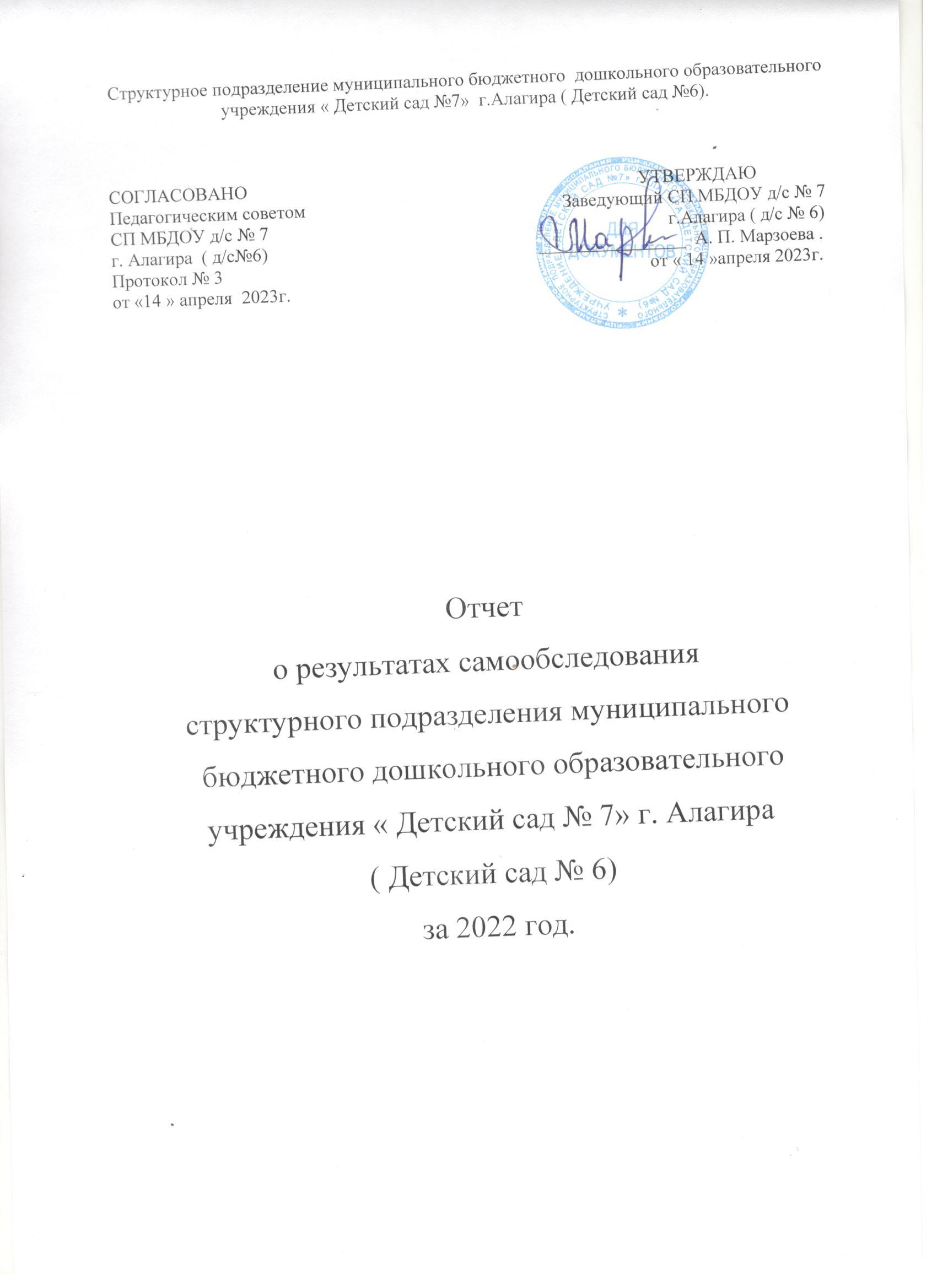 СП  МБДОУ д/с №7 г. Алагира ( д/с №6). Структурное подразделение муниципального бюджетного дошкольного образовательного учреждения «Детский сад № 7» г. Алагира (Детский сад №6) (далее – ДОУ) расположен в жилом районе в центре города. В районе    ДОУ находится МБОУ СОШ №2  г. Алагира,  МБУДО « АДШИ» г. Алагир , МБУК ЦБС  Центральная Районная библиотека. Здание ДОУ  построено по типовому проекту. Проектная наполняемость на 115 мест. Общая площадь здания 1185,1 кв. м, из них площадь помещений, используемых непосредственно для нужд образовательного процесса, 452,1 кв. м.  Цель деятельности СП МБДОУ д/с №7 г. Алагира  ( д/с №6) – осуществление образовательной деятельности по реализации образовательных программ дошкольного образования.                                                                                                                                                   Предметом деятельности СП МБДОУ д/с №7 г. Алагира  ( д/с №6) является формирование общей культуры , развитие физических, интеллектуальных , нравственных, эстетический  и личностных качеств, формирование предпосылок учебной деятельности, сохранение и укрепление здоровья воспитанников.Режим работы СП МБДОУ д/с №7 г. Алагира ( д/с №6):                                     Рабочая неделя  - пятидневная , с понедельника по пятницу.        Длительность пребывания детей в группах – 12 часов.                                          Режим работы групп -   с 07:00 до 19: 00;             Аналитическая часть.I. Оценка образовательной деятельности Образовательная  деятельность в СП МБДОУ д/с №7 г. Алагира (д/с №6). Организованна в соответствии с Федеральным законам от 29.12.2012                         № 273 –ФЗ « Об образования в Российской Федерации», ФГОС дошкольного образования . С 01.01.2021 ДОУ функционирует в соответствии с требованиями СП 2.4.3648-20 « Санитарно-эпидемиологических требования к организациям воспитания и обучения , отдыха  и оздоровления детей и молодежи» , а с 01.03.2021 – дополнительно с требованиями Сан ПиН 1.2.3.685-21                              « Гигиенические  нормативы  и требованию к обеспечению безопасности и безвредности для человека факторов среды обитания»Образовательная деятельность ведется на основании требовании утвержденной основной образовательной программы  дошкольного образования , которая составлена в соответствии с  ФГОС дошкольного образования  с учетом примерной образовательной программы дошкольного образования ,                санитарно - эпидемиологическими правилами и нормами .   Образовательная деятельность по образовательным программа дошкольного образования осуществляется в группах общеразвивающей и комбинированной направленности. В  СП МБДОУ д/с №7 г.Алагира  ( д/с № 6) функционируют 6 возрастных групп. Из них:Воспитательная работаЧтобы выбрать стратегию воспитательной работы, в 2022 году проводился анализ состава семей воспитанников.Характеристика семей по составуХарактеристика семей по количеству детей Воспитательная работа строится с учетом индивидуальных особенностей детей, с использованием разнообразных форм и методов, в тесной взаимосвязи воспитателей, специалистов и родителей. Детям из неполных семей уделяется большее внимание как и в первые месяцы после зачисления в ДОУ, так и на протяжении всего пребывания ребенка в ДОУ. Педагоги и специалисты охотно отзываются на просьбы родителей проконсультировать их в том или ином вопросе. II. Оценка системы управления организацииУправление ДОУ осуществляется в соответствии с действующим законодательством и уставом ДОУ. Управление ДОУ строится на принципах единоначалия и коллегиальности. Коллегиальными органами управления являются: управляющий совет, педагогический совет, общее собрание работников. Единоличным исполнительным органом является руководитель — заведующий.Органы управления, действующие в ДОУСтруктура и система управления соответствуют специфике деятельности ДОУ. В 2022 году в систему управления ДОУ внедрили элементы электронного документооборота. По итогам года работники отмечают, что стало проще работать с документацией, в том числе систематизировать ее и отслеживать сроки исполнения и хранения документов. По итогам 2022 года система управления ДОУ оценивается как эффективная, позволяющая учесть мнение работников и всех участников образовательных отношений. В следующем году планируется  продолжить работу в этом направлении .Вывод:  СП МБДОУ д/с №7 г.Алагира  ( д/с № 6) зарегистрировано и функционирует в соответствии с нормативными документами в сфере образования. Структура и механизм управления дошкольным учреждением определяет его стабильное функционирование. Управление ДОУ осуществляется на основе сочетания принципов единоначалия и коллегиальности на аналитическом уровне. III. Оценка образовательной деятельностиСодержание образовательных программ СП МБДОУ д/с №7 г.Алагира                    ( д/с № 6) соответствует основным положениям возрастной психологии и дошкольной педагогики. Программы выстроены с учетом принципа интеграции образовательных областей в соответствии с возрастными возможностями и особенностями воспитанников, спецификой и возможностями образовательных областей. Образовательная программа СП МБДОУ д/с №7 г.Алагира  ( д/с № 6) основана на комплексно-тематическом принципе построения образовательного процесса; предусматривает решение программных образовательных задач в совместной деятельности взрослого и детей и самостоятельной деятельности детей не только в рамках основной образовательной деятельности, но и при проведении режимных моментов в соответствии со спецификой дошкольного образования. Программа составлена в соответствии с образовательными областями:«Физическое развитие»;«Социально-коммуникативное развитие»;«Познавательное развитие»;«Художественно-эстетическое развитие»;«Речевое развитие».Уровень развития детей анализируется по итогам педагогической диагностики. Формы проведения диагностики:диагностические занятия ;диагностические беседы;наблюдения.Разработаны диагностические карты освоения основной образовательной программы дошкольного образования СП МБДОУ д/с №7 г.Алагира (д/с № 6) (ООП Детского сада) в каждой возрастной группе. Карты включают анализ уровня развития воспитанников в рамках целевых ориентиров дошкольного образования и качества освоения образовательных областей. Так, результаты качества освоения ООП СП МБДОУ д/с №7 г.Алагира  ( д/с № 6) на конец 2022 года выглядят следующим образом:Результаты педагогического анализа показывают преобладание детей с высоким и средним уровнями развития при положительной  динамике как по итогам промежуточно анализа так и  на конец учебного года, что говорит о результативности образовательной деятельности в СП МБДОУ д/с №7 г.Алагира  ( д/с № 6). Реализация каждой образовательной области предполагает решение специфических задач во всех видах детской деятельности, имеющих место в режиме дня ДОУ :режимные моменты;игровая деятельность;трудовая деятельность;специально организованные традиционные и интегрированные занятия;индивидуальная и подгрупповая работа;самостоятельная деятельность;познавательно – исследовательская деятельность.опыты и экспериментирование.В 2022 году в ДОУ работали над реализацией следующих годовых задач:Укреплять физическое здоровье детей через создание условий для  систематического оздоровления организма, через систему физкультурно – оздоровительной работы в соответствии с требованиями ФГОС. «Совершенствовать работу по приобщению дошкольников к  традициям,  культурным ценностям родного края».« Развивать речь воспитанников через театрализованную деятельность  в соответствии с ФГОС ДО». « Совершенствовать воспитательно – образовательный процесс используя современные образовательные технология  в соответствии с ФГОС ДО».Для реализации поставленных задач в ДОУ проводилась работа разнопланового характера   в следующих направлениях: работа с педагогами, с детьми, с родителями, с социумом.Деятельность по в этим направлении  носит системный характер и направлена на формирование:развитие духовно-нравственных ценностей;уважительное отношения к истории, культуре и традициям малой Родины и России;формирование привычек к здоровому образу жизни у дошкольников и родителей.формирование предпосылок учебной деятельности , развитие интеллектуальных и личностных качеств  детей дошкольного возраста.формирование устной речи и навыков речевого общенияразвитие связной , грамматически правильной диалогической и монологической речи.повышение профессиональной компетентности педагогов , увеличение работоспособности  и активное включение в воспитательно – образовательный процесс современных образовательных технологий. В группах детского сада прошли:познавательные беседы: « Быть здоровым это важно», « Таблетки растут на грядке», «Полезная и вредная пища», « Знакомство со своим организмом», « Травма : как ее избежать», « Беседы о профессиях », « Мальчики- будущие мужчины», просмотр мультимедийных презентаций:  « Наша Армия» , « Военные профессии» ,  « 23 – февраля день защитников отечества» которые обогатили знания детей о Российской армии, о родах войск, активизировали словарный запас;« Формирование  патриотического сознания и чувства любви к Родине -  основа воспитания».«Ценности родного края», « Народная культура и традиции», « Знакомство детей с природой родного края», « Вот он какой мой Родной –край», « Культура  моего народа».подвижные игры и упражнения: «Разведчик и пограничник»,  «Самолеты», «Мы солдаты», «Самый меткий»;консультации для родителей во  всех возрастных групп по темам для реализации годовых задач.  Организация спортивных праздников, утренников, развлечений, а также мероприятий по патриотическому  направлению, согласно календарному плану воспитательной работы детского сада. Цель мероприятий , праздников, развлечений - для формировании эмоциональной сферы детей дошкольного возраста  Коллективом ДОУ во всех возрастных группах в течении года пополняли ППРС для реализации запланированных годовых задач. В рамках работы по формированию ЗОЖ у детей были запланированы и реализованы следующие мероприятия:тематические ООД  во всех возрастных группах; беседы с учетом возрастных особенностей детей; культурно-досуговые мероприятия;музыкально-спортивные праздники;Деятельность педагогического коллектива по  реализации годовых задач поставленных на 2021-2022 учебный год на удовлетворительном уровне.  Практически все запланированные мероприятия реализованы . Поставленные цели и задачи в ходе НОД и ООД , а также  в режимных моментов реализованы в полном объеме Воспитательная работа в 2022 году осуществлялась в соответствии с РП воспитания и календарным планом воспитательной работы. Всего было проведено 67 мероприятия. Виды и формы организации совместной воспитательной деятельности педагогов, детей и их родителей разнообразны:коллективные мероприятия;тематические досуги;выставки;акции;конкурсы;экскурсии, походы;мастер классы;семинары;родительские собрания ;проектная деятельность;праздники и развлечения;квест - игра;акции…Деятельность ДОУ направлена на   формирование общей культуры , развитие  физических и интеллектуальных , нравственных, эстетических и личностных  качеств , формирование предпосылок  учебной деятельности, сохранение и укрепление здоровья детей  дошкольного возраста ,обеспечение непрерывного, всестороннего и своевременного развития ребенка. Организация образовательной деятельности строится на  выборе программ (в соответствии с лицензией), обеспечивающих получение образования, соответствующего ФГОС ДО. В основу воспитательно-образовательного процесса СП МБДОУ д/с №7 г.Алагир                      ( д/с №6)   в 2022 году были положены основная образовательная программа дошкольного образования, самостоятельно разработанная   рабочей группой педагогов  в соответствии с федеральным государственным образовательным стандартом дошкольного образования и с учетом примерной образовательной программы дошкольного образования, и адаптированная образовательная программа для детей . В ходе реализации образовательной деятельности используются информационные технологии, современные педагогические технологии, создана комплексная система планирования образовательной деятельности с учетом направленности реализуемой образовательной программы, возрастных и индивидуальных особенностей воспитанников, которая позволяет обеспечить плавный  переход воспитанников детского сада в школу. Детский сад скорректировал ООП ДО, чтобы включить тематические мероприятия в рамках всех образовательных областей.Участие педагогов и воспитанников  в конкурсах различного уровня в 2022 годуВывод: образовательный процесс в СП МБДОУ д/с №7 г. Алагира (д/с №6) организован в соответствии с требованиями, предъявляемыми ФГОС ДО, и направлен на сохранение и укрепление здоровья воспитанников, предоставление равных возможностей для полноценного развития каждого ребенка. Общая картина оценки индивидуального развития позволила выделить детей, которые нуждаются в особом внимании педагога и в отношении которых необходимо скорректировать, изменить способы взаимодействия. IV. Оценка организации воспитательно-образовательного процессаВ основе образовательного процесса в ДОУ лежит взаимодействие педагогических работников, администрации и родителей. Основными участниками образовательного процесса являются дети, родители, педагоги.Основные формы организации образовательного процесса:совместная деятельность педагогического работника и воспитанников в рамках организованной образовательной деятельности по освоению основной общеобразовательной программы;самостоятельная деятельность воспитанников под наблюдением педагогического работника.Основная общеобразовательная программа дошкольного учреждения определяет содержание и организацию образовательного процесса для детей дошкольного возраста и направлена на формирование общей культуры, развитие физических, интеллектуальных и личностных качеств, обеспечивающих социальную успешность, сохранение и укрепление здоровья детей дошкольного возраста. Организация воспитательно-образовательного процесса осуществляется на основании режима дня, сетки занятий, которые не превышают норм предельно допустимых нагрузок, соответствуют требованиям СанПиН и организуются педагогами Детского сада на основании перспективного и календарно-тематического планирования.Занятия в рамках образовательной деятельности ведутся по подгруппам. Продолжительность занятий соответствует СанПиН 1.2.3685-21 и составляет в группах с детьми:от 1,5 до 3 лет — до 10 минут;от 3 до 4 лет — до 15 минут;от 4 до 5 лет — до 20 минут;от 5 до 6 лет — до 25 минут;от 6 до 7 лет — до 30 минут.Между занятиями в рамках образовательной деятельности предусмотрены перерывы продолжительностью не менее 10 минут. Основной формой детской деятельности – является игровая деятельность. Образовательная деятельность с детьми строится с учетом индивидуальных особенностей детей и их способностей. Выявление и развитие способностей воспитанников осуществляется в любых формах образовательного процесса. Чтобы не допустить распространения коронавирусной инфекции, администрация Детского сада в 2022 году продолжила соблюдать ограничительные и профилактические меры в соответствии с СП 3.1/2.4.3598-20:ежедневный усиленный фильтр воспитанников и работников — термометрия с помощью бесконтактных термометров и опрос на наличие признаков инфекционных заболеваний. Лица с признаками инфекционных заболеваний изолировались, а ДОУ уведомлял территориальный орган Роспотребнадзор; еженедельная генеральная уборка с применением дезинфицирующих средств, разведенных в концентрациях по вирусному режиму;ежедневная влажная уборка с обработкой всех контактных поверхностей, игрушек и оборудования дезинфицирующими средствами;дезинфекция посуды, столовых приборов после каждого использования;использование бактерицидных установок в групповых комнатах;частое проветривание групповых комнат в отсутствие воспитанников.В рамках реализации годового плана работы в течение года проводились мероприятия для родителей с использованием форм работы онлайн и офлайн. По запросу родителей педагогами и специалистами были проведены:54 групповых консультации с родителями воспитанников;16 индивидуальных консультации с родителями;В течение года проводилась систематическая работа, направленная на сохранение и укрепление физического, психического и эмоционального здоровья детей, по профилактике нарушений осанки и плоскостопия у детей. Педагоги ДОУ  ежегодно при организации образовательного процесса учитывают уровень здоровья детей и строят образовательную деятельность с учетом здоровья и индивидуальных особенностей детей.
В физическом развитии дошкольников основными задачами для ДОУ  являются охрана и укрепление физического, психического здоровья детей, в том числе их эмоционального благополучия. Оздоровительный процесс включает в себя:профилактические, оздоровительные мероприятия;общеукрепляющую терапию (витаминотерапия, полоскание горла, применение фитонцидов);организацию рационального питания (четырехразовый режим питания);санитарно-гигиенические и противоэпидемиологические мероприятия;двигательную активность;комплекс закаливающих мероприятий;использование здоровьесберегающих технологий и методик (дыхательные гимнастики, индивидуальные физические упражнения, занятия в сухом бассейне);режим проветривания.Благодаря созданию медико-педагогических условий и системе оздоровительных мероприятий показатели физического здоровья детей улучшились. Детей с первой группой здоровья — 115 человек (82,1%), со второй группой здоровья — 23 (9,28%), с третьей — 0 (0%),        с четвертой — 2 (1.5%).Вывод:  Организация образовательного процесса  в СП МБДОУ д/с №7 г. Алагира (д/с №6) осуществляется в соответствии с  основной  образовательно программой дошкольного образования,  с учебным планом,  расписанием ООД. Воспитательно-образовательный процесс  в ДОУ  строится с учетом требований санитарно-гигиенического режима в дошкольных учреждениях с соблюдением норм и требованием к количеству и  продолжительности организованной образовательной деятельности . При организации образовательного процесса педагоги ДОУ ориентируются на возрастные  и индивидуальные особенности детей , что позволяет использовать личностно –ориентированный подход детям. Выполнение детьми программы осуществляется на хорошем уровне. Годовые задачи реализованы в полном объеме. В ДОУ систематически организуются и проводятся различные тематические мероприятия. Содержание воспитательно-образовательной работы соответствует требованиям социального заказа (родителей), обеспечивает развитие детей за счет использования образовательной программы. Эффективности организации образовательного процесса способствует систематическое повышение  профессионального мастерства педагогов, обучение новым технологиям в работе  с детьми.V. Оценка качества кадрового обеспеченияДОУ укомплектован педагогами на 100 процентов согласно штатному расписанию. Всего работают 34 человек. Педагогический коллектив ДОУ насчитывает 18 специалистов. Соотношение воспитанников, приходящихся на 1 взрослого:воспитанник/педагоги — 8/1;воспитанники/все сотрудники — 4,1/1.За 2022 год педагогические работники прошли аттестацию и получили:высшую квалификационную категорию — 1 воспитателя;первую квалификационную категорию — 1 воспитателя;Соответствие занимаемой должности – 3 воспитателя.Курсы повышения квалификации в 2022 году прошли 5 работников ДОУ, из них 5 педагогов. Распределение педагогических работников по возрасту, человекВывод: отличительной особенностью дошкольного образовательного учреждения является стабильность педагогических кадров. В соответствии с  ФГОС ДО  в дошкольном учреждении  соблюдаются требования  к кадровому  обеспечению образовательного  процесса.    Дошкольное учреждение полностью укомплектовано кадрами на 100%. По итогам 2022 года ДОУ перешел на применение профессиональных стандартов . Из 19 педагогических работников ДОУ все соответствуют квалификационным требованиям  профстандарта . Их должностные инструкции соответствуют трудовым функциям, установленным профстандартом «Педагог».Гистограмма с характеристиками кадрового состава ДОУВ 2022 году приняли на должности педагога успешно освоивших  6-ти месячное обучения по программе педагогическое  образования .Работник соответствуют требованиям профстандарта .  В ДОУ примерно равное количество педагогов с большим стажем работы и молодых, активных педагогов. Такое соотношение благоприятно влияет на осуществление наставничества, обеспечивает определенную стабильность и преемственность педагогической деятельности. Данный факт является  стимулом  для дальнейшего повышения  качества образования в ДОУ.Вывод: ДОУ  укомплектовано  кадрами   полностью.100%  работников  имеют  образование  и квалификацию,  согласно  квалификационным  характеристикам  должностей работников образования. В ДОУ созданы условия для самореализации каждым педагогом своих профессиональных возможностей, но не все педагоги отличаются высокой мотивированностью на повышение профессионального мастерства.  Сложившаяся система повышения квалификации педагогических кадров   положительно влияет на качество воспитательно-образовательного процесса с детьми, позволяет обобщать опыт своей работы, внедрять современные технологии и методики обучения, воспитания и развития детей. Так в 2022 году курсы повышения квалификации прошли : Агнаева М.А., Цибирова Н.Л., Кацанова О.Р., Дзоблаева И.Б.Участие педагогов в профессиональных конкурсах в 2022 году.В СП МБДОУ д/с №7 г.Алагира ( д/с №6) созданы условия для участия педагогов в конкурсах на различных уровнях.  Таким образом в 2022 году педагоги  ДОУ Агнаева М.А. , Багаева А.А., Камарзаева З.Х., Уртаева Р.В., Зангиева Ф.И. участвовали в интернет конкурсах на педагогических  порталах  ССИТ, « Солнечный свет», « Совушка», где занимали призовые первые места . Также все педагогический коллектив , педагоги всех возрастных групп  приняли участие в межрайонном форуме педагогов дошкольных образовательных организаций по теме:                            « Проектная деятельность»; Стали участниками  межрегионального семинара-практикума «Развитие профессиональных компетенций педагога дошкольной образовательной организации в условиях реализации ФГОС»; А также были активными слушателями межрегиональной научно-практической конференции «Воспитание и дистанционные образовательные технологии в дошкольной организации».  Также нельзя не отметить активное , эффективное и систематическое участие педагогов  СП МБДОУ д/с №7 г.Алагира ( д/с №6)    в работе методических объединений, знакомятся с опытом работы своих коллег и других дошкольных учреждений, а также саморазвиваются. Все это в комплексе дает хороший результат в организации педагогической деятельности и улучшении качества образования и воспитания дошкольников. Вывод: в ДОУ созданы кадровые условия, обеспечивающие качественную реализацию образовательной программы в соответствии с требованиями обновления дошкольного образования. В учреждении созданы условия для непрерывного профессионального развития педагогических работников через систему методических мероприятий в ДОУ. Педагоги СП МБДОУ д/с №7 г.Алагира  зарекомендовали себя как инициативный, творческий коллектив, умеющий найти индивидуальный подход к каждому ребенку учитывая личностные особенности каждого воспитанника, помочь раскрыть и развить его способности. Таким образом, система психолого-педагогического сопровождения педагогов, уровень профессиональной подготовленности и мастерства, их творческий потенциал, стремление к повышению своего теоретического уровня позволяют педагогам создать комфортные условия в группах, грамотно и успешно строить педагогический процесс с учетом требований ФГОС ДО. Однако необходимо педагогам и узким специалистам более активно принимать участие в конкурсах разного уровня, так как это, во-первых, учитывается при прохождении процедуры экспертизы во время аттестации педагогического работника, а во-вторых, играет большую роль в повышении рейтинга ДОУ.VI. Оценка учебно-методического и библиотечно-информационного обеспеченияВ ДОУ библиотека является составной частью методической службы.
Библиотечный фонд располагается в методическом кабинете, кабинетах специалистов, во всех возрастных группах ДОУ. Библиотечный фонд представлен методической литературой по всем образовательным областям основной общеобразовательной программы, детской художественной литературой, периодическими изданиями, а также другими информационными ресурсами на различных электронных носителях. В каждой возрастной группе имеется банк необходимых учебно-методических пособий, рекомендованных для планирования воспитательно-образовательной работы в соответствии с обязательной частью ООП.В 2022 году ДОУ  пополнил учебно-методический комплект методической литературой. Приобрели наглядно-дидактические пособия: Инновационная программа  дошкольного образования « От рождения до школы»     под редакцией Н.Е. Вераксы , Т.С. Комаровой, Э.М. Дорофеевой ( 2021 г. выпуск)«ФЭМП» -   И.А. Помораева , В.А. Позина ( 2022 г. выпуск)«Развитие речи» -  В.В. Гербова ( 2022 г. выпуск)«Утренняя гимнастика» -  Т.Е. Харченко ( 2022 г. выпуск)« Социально-коммуникативное  развитие дошкольников» -                             А.В. Абрамова, И. Ф. Слебцова . ( 2022 г. выпуск).Также приобрели  наглядно-дидактические пособия: «Обучение грамоте в картинках», «Рассказы по картинкам»,  «Играем в сказку», «Грамматика в картинках», «Искусство детям»;Художественную литературу по осетинскому языку;Систематически ежемесячно пополняли картотеку журналов                                  « НОГДЗАУ».Картины , плакаты  для рассматривания  в процессе непосредственно образовательной деятельности .Комплексы для оформления родительских уголков;Рабочие тетради для обучающихся.                                                                    Учебно - игровое пособие – «Логические блоки Дьенеша»                          серии «Мир в картинках», Оборудование и оснащение методического кабинета достаточно для реализации образовательных программ. В методическом кабинете созданы условия для возможности организации совместной деятельности педагогов. Информационное обеспечение ДОУ включает:информационно-телекоммуникационное оборудование — в 2022 году пополнилось компьютером,  и принтером, программное обеспечение — позволяет работать с текстовыми редакторами, интернет-ресурсами, фото-, видеоматериалами, графическими редакторами.Вывод: в ДОУ учебно-методическое и информационное обеспечение достаточное для организации образовательной деятельности  но для эффективной реализации образовательных программ необходимо пополнить информационно-телекоммуникационное оборудование .VII. Оценка материально-технической базыВ Детском саду сформирована материально-техническая база для реализации образовательных программ, жизнеобеспечения и развития детей. В ДОУоборудованы помещения:групповые помещения — 6;кабинет заведующего — 1;методический кабинет — 1;музыкальный зал — 1;пищеблок — 1;прачечная — 1;медицинский кабинет — 1;ИЗО кабинет -1:При создании предметно-развивающей среды воспитатели и специалисты      СП МБДОУ д/с 7 г. Алагира (д/с №6) учитывают возрастные, индивидуальные особенности детей всех возрастных групп. Оборудованы групповые комнаты, включающие игровую, познавательную, обеденную зоны. В 2022 году ДОУ в рамках реализации регионального компонента в младшая группа 2 детского сада была оборудована в соответствии с требованиями и перечнем рекомендаций о кафедры ЮНЕСКО. По данному направлению была также пополнена предметно пространственная развивающая среда различными атрибутами в зонах активности.  Также в 2022 учебном году были приобретены новогодние карнавальные костюмы Деда Мороза, Снегурочки, и другие атрибуты для персонажей необходимых для проведения утренников, развлечений, праздников согласно годовому плану. Приобрели плакаты, растяжки, новогодние игрушки , гирлянды, светодиодные лампы. В 2022 году ДОУ провел текущий косметический ремонт шести групповых комнат, коридоров первого и второго этажей, музыкального зала и других помещений ДОУ.  Отреставрировали и отремонтировали игровые оборудования на участках. Провели переоформление музыкального зала и ИЗО кабинета. Материально-техническое состояние и территория  ДОУ соответствуют действующим санитарным требованиям , содержанию и организации режима работы в дошкольных организациях, правилам пожарной безопасности, требованиям охраны труда. Летом 2022 года ДОУ провел частичную закупку и дооснастил помещения пищеблока новым оборудованием  которые соответствуют требованиям СанПиН 1.2.3685-21, СанПиН 2.3/2.4.3590-20.Вывод: в 2023 году необходимо продолжить ремонтные работы в пищеблоке, пополнить необходимым оборудованием, а также заменить некоторые предметы кухонной утвари необходимые для качественной деятельности ДОУ.VIII. Оценка функционирования внутренней системы оценки качества образованияСистема качества дошкольного образования в ДОУ рассматривается как система контроля внутри ДОО, которая включает в себя интегративные качества:качество методической работы;качество воспитательно-образовательного процесса;качество взаимодействия с родителями;качество работы с педагогическими кадрами;качество развивающей предметно-пространственной среды.С целью повышения эффективности учебно-воспитательной деятельности применяется педагогический мониторинг, который дает качественную и своевременную информацию, необходимую для принятия управленческих решений. В ДОУ  от 27.05.2022  Приказ №49  утверждено положение о внутренней системе оценки качества образования. Мониторинг качества образовательной деятельности в 2022 году показал эффективную работу педагогического коллектива по всем показателям.В период с 12.10.2022 по 19.10.2022 проводились  беседы родителей, получены следующие результаты:доля получателей услуг, положительно оценивающих доброжелательность и вежливость работников организации, — 78%;доля получателей услуг, удовлетворенных компетентностью работников организации, — 81%;доля получателей услуг, удовлетворенных материально-техническим обеспечением организации, — 57%;доля получателей услуг, удовлетворенных качеством предоставляемых образовательных услуг, — 82%;доля получателей услуг, которые готовы рекомендовать организацию родственникам и знакомым, — 89 %.Опрос родителей показал среднюю степень удовлетворенности качеством предоставляемых услуг.Вывод: в ДОУ выстроена  система методического контроля и анализа результативности воспитательно-образовательного процесса по всем направлениям развития дошкольника и функционирования ДОУ в целом.Статистическая частьРезультаты анализа показателей деятельности организацииДанные приведены по состоянию на 30.12.2022г.Вывод: Анализ показателей указывает на то, что СП МБДОУ д/с №7 г.Алагира ( д/с №6) имеет достаточную инфраструктуру, которая соответствует требованиям СП 2.4.3648-20 «Санитарно-эпидемиологические требования к организациям воспитания и обучения, отдыха и оздоровления детей и молодежи» и позволяет реализовывать образовательные программы в полном объеме в соответствии с ФГОС ДО. ДОУ укомплектован достаточным количеством педагогических и иных работников, которые имеют высокую квалификацию и регулярно проходят повышение квалификации, что обеспечивает результативность образовательной деятельности.